MOÇÃO Nº 393/2020Manifesta apelo a 2ª CIA de Policiamento Militar do Estado de São Paulo, bem como, à Guarda Civil Municipal de Santa Bárbara d´Oeste, para que intensifique o patrulhamento no Bairro Jardim Aranha Oliveira e nas proximidades;Senhor Presidente,Senhores Vereadores, CONSIDERANDO que, fomos procurados por diversos moradores, solicitando um patrulhamento da Polícia Militar e da Guarda Municipal mais ostensivo;CONSIDERANDO que, neste bairro possui diversas residências sendo construída;CONSIDERANDO que, segundo relatos dos munícipes, nos últimos dias, o número de furtos vem aumentando a cada dia, trazendo prejuízos à população;CONSIDERANDO que, se faz necessário um aumento de “rondas noturnas” neste loteamento a fim que garanta segurança necessária aos equipamentos e materiais de cada morador, que estão lutando a cada dia para conseguir o seu sonhado imóvel.Ante o exposto e nos termos do Capítulo IV do Título V do Regimento Interno desta Casa de Leis, a CÂMARA MUNICIPAL DE SANTA BÁRBARA D’OESTE, ESTADO DE SÃO PAULO, apela a 2ª CIA da Policia Militar e à Guarda Municipal, para que intensifique o patrulhamento no Bairro Jardim Aranha Oliveira e nas proximidades, com o objetivo de inibir furtos.Plenário “Dr. Tancredo Neves”, 18 de setembro de 2.020.Germina Dottori-vereadora-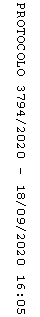 